Publicado en Sevilla el 28/10/2022 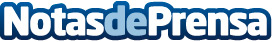 #WDSummit22 impulsa el fomento de vocaciones STEM y la visibilidad del talento femenino en el sector TICEl encuentro organizado por WomANDigital, integrada en la Agencia Digital de Andalucía, ha tratado temas como el papel de la mujer en el metaverso o la consecución de la Agenda 2030Datos de contacto:Gema Castejón954562965Nota de prensa publicada en: https://www.notasdeprensa.es/wdsummit22-impulsa-el-fomento-de-vocaciones Categorias: Nacional Telecomunicaciones Programación Andalucia Emprendedores E-Commerce Innovación Tecnológica Otras ciencias Digital http://www.notasdeprensa.es